PELAKSANAAN SALAT LIMA WAKTU DAN MABIT (MALAM BINA IMAN DAN TAQWA) UNTUK MENINGKATKAN KESADARAN BERIBADAH SISWA(Studi di MI Ulul Albaab Kelapadua Tangerang)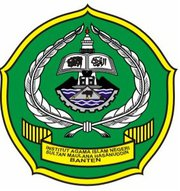 Oleh :B U D I M A NNIM : 1540101260TESIS MAGISTERPROGRAM PASCASARJANAINSTITUT AGAMA ISLAM NEGERI (IAIN)SULTAN MAULANA HASANUDDIN BANTEN2 0 1 7PERNYATAAN KEASLIANYang bertanda tangan di bawah ini :	Nama			: BUDIMAN	NIM			: 1540101260	Jenjang		: Pascasarjana	Program Studi	: Pendidikan Agama IslamMenyatakan bahwa naskah tesis magister yang berjudul: “PELAKSANAAN SALAT LIMA WAKTU DAN MABIT (MALAM BINA IMAN DAN TAQWA) UNTUK MENINGKATKAN KESADARAN BERIBADAH SISWA (Studi di MI Ulul Albaab Kelapadua Tangerang)” ini secara keseluruhan adalah hasil penelitian/karya saya sendiri, kecuali pada bagian-bagian yang dirujuk sumbernya sesuai dengan ketentuan yang berlaku di dunia akademik.Apabila di kemudian hari ternyata terbukti secara meyakinkan bahwa sebagian maupun keseluruhan dari tesis ini merupakan hasil plagiat, saya bersedia menerima sanksi dan konsekuensinya sesuai dengan peraturan perundangan yang berlaku.						Serang,     Mei 2017						Saya yang menyatakan,BUDIMANNIM. 1540101260ABSTRAKBUDIMAN, NIM : 1540101260 : “Pelaksanaan Salat Lima Waktu dan MABIT (Malam Bina Iman dan Taqwa) Untuk Meningkatkan Kesadaran Beribadah Siswa (Studi di MI Ulul Albaab Kelapadua Tangerang)”Keberimanan seseorang diukur oleh hal-hal yang bersifat akhlaqi, termasuk salat, sebab seseorang yang melakukan shalat dengan makna yang sebenarnya, akan efektif untuk merealisasikan tanha ‘anil fakhsyā’i wal munkar, dimana dengannya akan tercipta masyarakat yang damai, aman dan harmonis. Indikasi bahwa akhlak dapat dipelajari dengan metode pembiasaan, meskipun pada awalnya anak didik menolak atau terpaksa melakukan suatu perbuatan atau akhlak yang baik, tetapi setelah lama dipraktekkan, secara terus-menerus dibiasakan akhirnya anak akan memiliki kesadaran untuk beribadah.Rumusan masalah dalam penelitian ini adalah sebagai berikut: (1) Bagaimana pelaksanaan shalat lima waktu di MI Ulul Albaab Kelapadua Tangerang ?, (2) Bagaimana pelaksanaan Malam Bina Iman dan Taqwa (MABIT) di MI Ulul Albaab Kelapadua Tangerang ?, dan (3) Apakah pelaksanaan shalat lima waktu dan MABIT dapat meningkatkan kesadaran beribadah siswa di MI Ulul Albaab Kelapadua Tangerang ?.Penelitian ini bertujuan untuk mendapatkan data empiris tentang hal-hal sebagai berikut: (1) Pelaksanaan shalat lima waktu di MI Ulul Albaab Kelapadua Tangerang, (2) Pelaksanaan Malam Bina Iman dan Taqwa (MABIT) di MI Ulul Albaab Kelapadua Tangerang, dan (3) Pelaksanaan shalat lima waktu dan MABIT dalam upaya meningkatkan kesadaran beribadah siswa di MI Ulul Albaab Kelapadua Tangerang.Penelitian ini menggunakan metode kualitatif dalam bentuk studi kasus melaui pendekatan deskriptif kualitatif, dengan tujuan agar dapat mengamati secara langsung obyek yang dijadikan penelitian, dan berusaha memahami secara mendalam tentang obyek yang diteliti.Hasil penelitian menyimpulkan bahwa pelaksanaan shalat lima waktu di MI Ulul Albaab Kelapadua Tangerang, diikuti oleh semua siswa dibawah bimbingan para guru kelas dan Pembina Rohani Islam. Siswa dengan penuh kepatuhan telah mengikuti kegiatan shalat berjama’ah. Begitu juga dengan pelaksanaan Malam Bina Iman dan Taqwa (MABIT) yang dilaksanakan setiap bulan di MI Ulul Albaab Kelapadua Tangerang diikuti oleh siswa dibawah bimbingan Guru Kelas dan Pembina Rohani Islam. Kegiatan-kegiatan yang dilaksanakan selama mabit antara lain: Salat wajib 5 waktu, salat sunnah, tahsin Al-Qur’ān, shalawat, do’a, dan dzikir berjamaah,  kultum/tablig, tanzīful 'ām yaitu kegiatan bersih-bersih bersama, kegiatan fun games, ekstra fooding dan olahraga pagi. Pelaksanaan shalat lima waktu dan MABIT di MI Ulul Albaab Kelapadua Tangerang dapat meningkatkan kesadaran beribadah siswa. ABSTRACTBUDIMAN, NIM : 1540101260 : “Implementation of Prayer Five Times and MABIT (Malam Bina Iman dan Taqwa)  To Raise Awareness of Worshiping Students (Studies in MI Ulul Albaab Kelapadua Tangerang)”This study aimed to obtain empirical data on: (1) Implementation of the five daily prayers in MI Ulul Albaab Kelapadua Tangerang, (2) Implementation of MABIT in MI Ulul Albaab Kelapadua Tangerang, and (3) Implementation of the five daily prayers and MABIT in an effort to raise awareness of students in MI Ulul Albaab Kelapadua Tangerang.This study uses a qualitative method. This type of research is a case study, is one of the research methods of the social sciences. In this study, the approach used is descriptive qualitative, because they can directly observe the object that made the study. And trying to understand the depth of the object studied. The research was conducted in the District Kelapadua MI Ulul Albaab Tangerang District.Based on the results of research that has been done can be concluded that every student in MI Ulul Albaab Kelapadua Tangerang, are required to follow rules set by the school, one of which is the obligation to carry out prayers in congregation. Implementation activities undertaken prayer congregation in MI Ulul Albaab Kelapadua Tangerang followed by all students under the guidance of the class teacher and Pembina Rohani Islam. Students with full compliance has participated in the prayer congregation. So also with the implementation of MABIT are held every month in MI Ulul Albaab Kelapadua Tangerang followed by students under the guidance of Master Classes and Builder of Islamic spirituality. For monitoring and control of learners in the house of worship, the coach Rohis assisted by the homeroom teachers to use the book as a liaison conduit of information regarding the activities of learners during worship at home.Factors supporting habituation Worshiping mabit prayer congregation and worship in an effort to raise awareness of students in MI Ulul Albaab Kelapadua Tangerang diantarannya namely: (1) support the principal, (2) support of Trustees of religion and all the schools, (3) support from family and (4) support of spirit and personal awareness of children would be a liability. While the inhibiting factors are: (1) student laziness factor, (2) factors musholla space limitations and Water Supply, and (3) factors sepergaulan friend.Results Rohis coaching extracurricular activities in the form of prayer congregation and mabit is to create a favorable climate in schools so as to produce a change in attitude on students such as: (1) awareness close the genitals, (2) an increase in knowledge of religion and worship, and (3) growing religious culture on students.الملخص	بوديمان : نمرة القيد : ١٥٤٠١٠١٢٦٠ :"تنفيذ الصلوات الخمس و (ليلة تعزيز الإيمان والتقوى) لرفع مستوى الوعي في عبادة الطلاب (دراسات في مدرسة الإبتدائية أولوالألباب كيلافادوا تانجيرانج)"	هدفت هذه الدراسة إلى الحصول على البيانات التجريبية على: (١) تنفيذ الصلوات الخمس في مدرسة الإبتدائية أولوالألباب كيلافادوا تانجيرانج، (٢) تنفيذ ساعات بينا إيمان والتقوى (ليلة تعزيز الإيمان والتقوى) مدرسة الإبتدائية أولوالألباب كيلافادوا تانجيرانج ، و (٣) تنفيذ الصلوات الخمس و ليلة تعزيز الإيمان والتقوى في محاولة لرفع وعي الطلاب في مدرسة الإبتدائية أولوالألباب كيلافادوا تانجيرانج.	تستخدم هذه الدراسة طريقة النوعي. هذا النوع من البحث هو دراسة الحالة، هو واحد من مناهج البحث في العلوم الاجتماعية. في هذه الدراسة، والمنهج المستخدم هو النوعية وصفية، لأنها يمكن أن نلاحظ مباشرة الكائن التي جعلت من الدراسة. ومحاولة فهم عمق الكائن دراستها. وقد أجري البحث في منطقة مدرسة الإبتدائية أولوالألباب كيلافادوا تانجيرانج منطقة تانجيرانج مع المشاركين العديد من مثل ٣٠ طالبا.	وبناء على نتائج الأبحاث التي تم القيام به يمكن أن نخلص إلى أن كل طالب في مدرسة الإبتدائية أولوالألباب كيلافادوا تانجيرانج، يطلب إلى اتباع قواعد التي وضعتها المدرسة، واحدة منها واجب القيام صلاة الجماعة. أنشطة التنفيذ التي تمت الجماعة الصلاة في مدرسة الإبتدائية أولوالألباب كيلافادوا تانجيرانج تانجيرانج تتبعها جميع الطلاب بتوجيه من مدرس الفصل وبيمبينا روحاني الإسلام. وقد شارك الطلاب مع الامتثال التام داخل الجماعة الصلاة. هكذا أيضا مع وتعقد تنفيذ بينا ساعات إيمان والتقوى (ليلة تعزيز الإيمان والتقوى) كل شهر في تانجيرانج مدرسة الإبتدائية أولوالألباب كيلافادوا تانجيرانج تليها الطلاب بتوجيه من الفئات الرئيسية وبيمبينا روحاني الإسلام. لرصد ومراقبة المتعلمين في بيت العبادة، المدرب بمساعدة المدرسين نظار لاستخدام دفتر كقناة اتصال من المعلومات بشأن أنشطة المتعلمين أثناء العبادة في المنزل.	العوامل الداعمة التعود عبادة الجماعة الصلاة والعبادة في محاولة لرفع وعي الطلاب في مدرسة الإبتدائية أولوالألباب كيلافادوا تانجيرانج  وهي: (١) دعم المدرسة، (٢) دعم أمناء الدين وجميع المدارس، (٣) الدعم من الأسرة و (٤) من شأنه دعم الروح والوعي الشخصي للأطفال تكون المسؤولية. في حين أن عوامل تثبيط هي: (١) عامل الكسل طالب، (٢) العوامل ضيق المكان وإمدادات المياه، و (٣) العوامل الصديق.نتائج التدريب النشاطات اللامنهجية في شكل تجمع الصلاة و ليلة تعزيز الإيمان والتقوى هو خلق مناخ ملائم في المدارس وذلك لإنتاج تغيير في الموقف على الطلاب مثل: (١) الوعي إغلاق الأعضاء التناسلية، (٢) زيادة في معرفة الدين والعبادة، و (٣) تزايد الثقافة الدينية على الطلاب.KATA PENGANTARSegala puji dan syukur penulis panjatkan ke hadirat Allah SWT. yang telah melimpahkan nikmat dan karunia-Nya, sehingga penulis dapat menyelesaikan penyusunan tesis ini. Shalawat dan salam semoga tercurah kepada junjungan Nabi Muhammad Saw., yang telah membimbing umat manusia menuju jalan yang penuh dengan ridho-Nya.Tesis yang berjudul : : “Pelaksanaan Salat Lima Waktu dan MABIT (Malam Bina Iman dan Taqwa) Untuk Meningkatkan Kesadaran Beribadah Siswa (Studi di MI Ulul Albaab Kelapadua Tangerang)” ini disusun untuk memenuhi salah satu persyaratan guna memperoleh gelar Magister Pendidikan Agama Islam pada Program Pascasarjana IAIN “Sultan Maulana Hasanuddin” Banten.Penulisan tesis ini terselesaikan berkat bantuan berbagai pihak, untuk itu, pada kesempatan ini penulis mengucapkan terimaksaih dan penghargaan yang sebesar-besarnya kepada :Bapak Prof. Dr. H. Fauzul Iman, M.A.,  Rektor IAIN “Sultan Maulana Hasanuddin” Banten.Bapak Prof. Dr. H. Utang Ranuwijaya, M.A.,  Direktur Pascasarjana, IAIN “Sultan Maulana Hasanuddin” Banten. Bapak Prof. Dr. H.E. Syarifudin, M.Pd., dan Bapak Dr. Budi Sudrajat, M.A., Pembimbing I dan pembimbing II yang telah bersedia meluangkan waktu untuk penulis dalam membimbing penyelesaian tesis ini.Seluruh Dosen dan Staf  Pengajar Program Pascasarjana IAIN “Sultan Maulana Hasanuddin” Banten.Bapak dan Ibu Staf Karyawan  Program Pascasarjana IAIN “Sultan Maulana Hasanuddin” Banten.Ibu Dra. Sari Ambarwati, Kepala Madrasah Ibtidaiyah Ulul Albaab Kelapadua Kabupaten Tangerang beserta seluruh Dewan Guru.Rekan-rekan Mahasiswa Program Pascasarjana IAIN “Sultan Maulana Hasanuddin” Banten, yang telah memberi masukan berharga pada tesis ini. Semua pihak yang tidak dapat penulis sebutkan satu persatu  yang  telah membantu dalam menyelesaikan tesis ini. Penulis berdo'a semoga jasa baik yang telah mereka sumbangkan kepada penulis mendapatkan balasan dari Allah Swt. Amin Ya Rabbal 'Alamin.Pada akhirnya, penulis menyadari bahwa Tesis ini masih jauh dari sempurna, untuk itu, kritik dan saran membangun dari semua pihak, sangat penulis harapkan demi kesempurnaan tesis ini.  Serang,  Mei 2017Penulis,DAFTAR ISIPERNYATAAN KEASLIAN PENGESAHAN DIREKTUR PERSETUJUAN TIM PENGUJI NOTA DINAS PEMBIMBING ABSTRAK KATA PENGANTARDAFTAR ISI DAFTAR TABEL DAFTAR LAMPIRAN BAB I	:  PENDAHULUANLatar Belakang Masalah 	1Identifikasi Masalah	8Pembatasan Masalah 	9Perumusan Masalah	9Tujuan dan Kegunaan Penelitian	10Tinjauan Pustaka	11Kerangka Berpikir	14Metode Penelitian	17Sistematika Pembahasan 	29BAB  II : HAKIKAT SALAT LIMA WAKTU DAN MABITHakikat Salat	31Pengertian Salat 	31Dasar Hukum Ibadah Salat 	33Kedudukan dan Nilai Ibadah Salat dalam Syari’at Islam	35 Syarat, Rukun dan yang Membatalkan Salat	39 Tujuan Salat Kedudukan Salat Dalam Islam 	41Fungsi Ibadah Salat 	42Cara Mengerjakan Salat 	45 Hikmah dan Manfaat Salat	50  Hakikat Ekstrakurikuler Rohani Islam dan Mabit	56 Pengertian Ekstrakurikuler Rohani Islam	56  Dasar Hukum	60 Tujuan Kegiatan Ekstrakurikuler Rohani Islam  	62Fungsi dan Manfaat Kegiatan Ekstrakulikuler  Rohani Islam  	65Prinsip-Prinsip Program Ekstrakulikuler Rohani Islam 	68 Jenis Kegiatan Ekstrakurikuler Rohani Islam  	71Peran Pembina Kegiatan Ekstrakurikuler Rohani Islam 	76MABIT (Malam Bina Iman dan Taqwa) 	82BAB 	III : HAKIKAT KESADARAN BERIBADAHHakekat Kesadaran  	84Pengertian Kesadaran  	84Teori dan Konsep Kesadaran  	87Indikator Kesadaran 	93 Hakikat Ibadah  	97Pengertian Ibadah  	97Macam-macam Ibadah ditinjau dari BerbagaiSegi	99  Ruang Lingkup Ibadah	102  Syarat Diterimanya Ibadah 	104 Sistematika Ibadah  	107Hikmah Melaksanakan Ibadah	108  Dasar-dasar Sikap Ibadah Siswa	110  Bentuk-bentuk Ibadah Anak  	111Faktor-faktor yang Mmpengaruhi Ibadah Anak 	112 Upaya Guru Dalam Menumbuhkan Kesadaran Beribadah Siswa	115BAB IV 	PENINGKATAN KESADARAN BERIBADAH SISWA MELALUI PELAKSANAAN SHALAT LIMA WAKTU DAN MABIT DI MI ULUL ALBAAB KELAPADUA TANGERANGKondisi Kesadaran Beribadah Siswa di MI Ulul Albaab Kelapadua Tangerang 	122Faktor Pendukung dan Penghambat Kegiatan Shalat Lima Waktu dan Mabit di MI Ulul Albaab Kelapadua Tangerang	136  Efek (Hasil) dari Pembinaan Pelaksanaan Shalat Lima Waktu  dan Mabit di MI Ulul Albaab Kelapadua Tangerang 	143 BAB 	V	P E N U T U PKesimpulan   	147Implikasi	148 Saran 	149DAFTAR PUSTAKA  DAFTAR LAMPIRAN   DAFTAR TABELTabel 4.1 Taat Mendirikan Shalat   	127Tabel 4.2 Taat Mendirikan Shalat 	127 Tabel 4.3 Disiplin Waktu Dalam Melaksanakan Shalat  	128Tabel 4.4 Khusyu’ Melaksanakan Ibadah Shalat	129  Tabel 4.5 Melakukan Ibadah Penyempurna Shalat  	131Tabel 4.6 Perasaan Setelah Melaksanakan Shalat  	132Tabel 4.7 Tingkat Kesadaran Beribadah Siswa  	133Tabel 4.8  Kriteria Penskoran  	134DAFTAR LAMPIRANLampiran 1	Pedoman wawancara Dengan Guru Pembimbing Rohani Islam  Lampiran 2	Pedoman wawancara Dengan Responden  Lampiran 3	Kuesioner Tentang Kesadaran Beribadah Siswa  Lampiran 4	Hasil Wawancara dengan Guru Pembimbing Rohani Islam  Lampiran 5	Kriteria Penskoran Setiap Item Pernyataan  Lampiran 6	Data Hasil Angket  Tentang Ketaatan Mendirikan Shalat  Lampiran 7	Data Hasil Angket  Tentang Disiplin Waktu Dalam Melaksanakan Shalat  Lampiran 8	Data Hasil Angket  Tentang Kekhusyu’an Melaksanakan Ibadah Shalat  Lampiran 9	Data Hasil Angket Tentang Pelaksanaan Ibadah Penyempurna Shalat  Lampiran 10	Data Hasil Angket Tentang Perasaan Setelah Melaksanakan Shalat  Lampiran 11	Data Hasil Angket Tentang Tingkat Kesadaran Beribadah Siswa  